Администрация муниципального образования «Город Астрахань»РАСПОРЯЖЕНИЕ24 января 2019 года №169-р«О внесении изменений в распоряжение администрации муниципального образования «Город Астрахань» от 01.02.2018 №443-р»В соответствии с постановлением Правительства Российской Федерации от 10.02.2017 № 169 «Об утверждении Правил предоставления и распределения субсидий из федерального бюджета бюджетам субъектов Российской Федерации на поддержку государственных программ субъектов Российской Федерации и муниципальных программ формирования современной городской среды», постановлением администрации муниципального образования «Город Астрахань» от 31.03.2017№ 1905 «Об утверждении Порядка и сроков представления, рассмотрения и оценки предложений заинтересованных лиц о включении дворовой территории в подпрограмму «Формирование современной городской среды на территории муниципального образования «Город Астрахань» на 2017 год» муниципальной программы «Повышение уровня благоустройства и улучшение санитарного состояния города Астрахани» Порядка и сроков представления, рассмотрения и оценки предложений граждан, организаций о включении в подпрограмму «Формирование современной городской среды на территории муниципального образования «Город Астрахань» на 2017 год» муниципальной программы «Повышение уровня благоустройства и улучшение санитарного состояния города Астрахани» наиболее посещаемой муниципальной территории общего пользования МО «Город Астрахань» и Порядка общественного обсуждения проекта подпрограммы «Формирование современной городской среды на территории муниципального образования «Город Астрахань» на 2017 год» муниципальной программы «Повышение уровня благоустройства и улучшение санитарного состояния города Астрахани»,  Уставом муниципального образования «Город Астрахань»1. Состав общественной комиссии по  обеспечению реализации муниципальной программы формирования современной городской среды на территории города Астрахани, утвержденный распоряжением администрации муниципального образования «Город Астрахань» от 01.02.2018 № 443-р, с изменениями, внесенными распоряжением администрации муниципального образования «Город Астрахань» от 24.10.2018 №4659-р, изложить в новой редакции согласно приложению к настоящему распоряжению администрации муниципального образования «Город Астрахань».2. Управлению информационной политики администрации муниципального образования «Город Астрахань» разместить настоящее распоряжение администрации муниципального образования «Город Астрахань» на официальном сайте администрации муниципального образования «Город Астрахань».3. Управлению контроля и документооборота администрации муниципального образования «Город Астрахань» внести соответствующие изменения в поисково-справочную систему правовых актов администрации муниципального образования «Город Астрахань».4. Контроль за исполнением настоящего распоряжения администрации муниципального образования «Город Астрахань» оставляю за собой.Глава администрации Р.Л. Харисов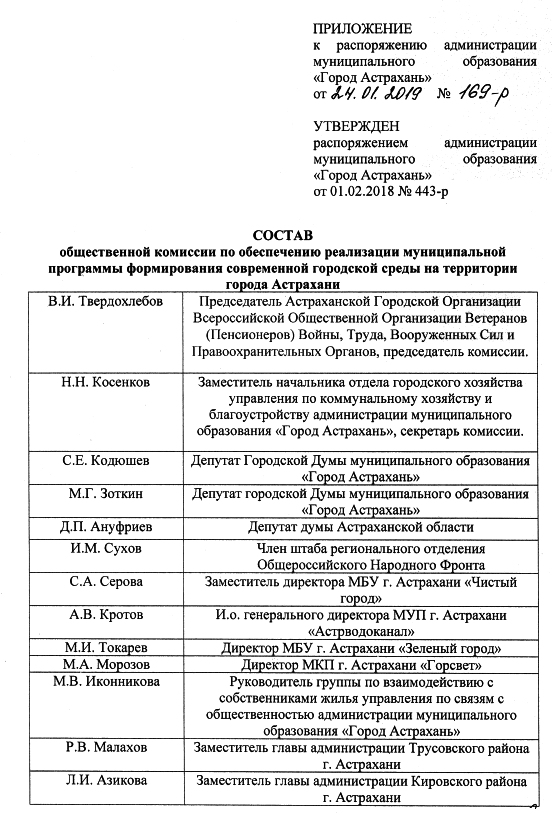 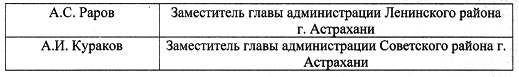 